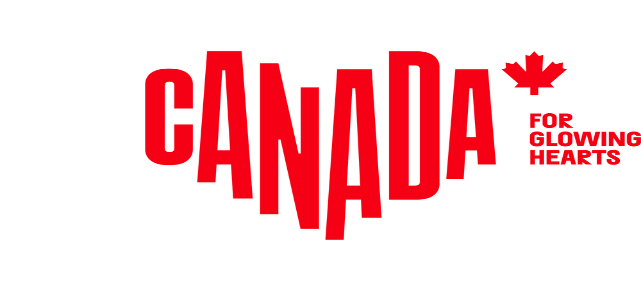 M E D I E N I N F O R M A T I O NStory Idea (2022)Kanadas UNESCO-WelterbestättenIm Ahornland finden sich insgesamt 20 Welterbestätten, die einige der herausragendsten Errungenschaften der Menschheit und die inspirierendsten Schöpfungen der Natur repräsentieren.Zu Kanadas Welterbestätten zählt etwa die heilige Landschaft von Writing-on-Stone/Áísínai'pi in Alberta, in der die lebendigen Traditionen der Blackfoot First Nation zu sehen sind. Die Canadian Rocky Mountain Parks zeigen mit ihren gigantischen Bergketten, Eisfeldern, Gletschern, Wasserfällen, Höhlen und Schluchten die atemberaubende natürliche Schönheit des Landes. Und Mistaken Point in Neufundland und Labrador beherbergt mehr als 10.000 Fossilien aus der Zeit vor der kambrischen Explosion (als die meisten großen Tiergruppen erstmals im Fossilbericht auftauchten), die für wissenschaftliche Untersuchungen zur Verfügung stehen. Die kanadische Regierung hat eine Liste mit Vorschlägen für weitere Welterbestätten zusammengestellt, die das Potenzial haben, in den Status eines Weltkulturerbes erhoben zu werden. Dazu gehören historisch bedeutsame Stätten wie Wanuskewin in Saskatchewan, ein heiliger Versammlungsort und ein intaktes Zeugnis menschlicher Besiedlung und kultureller Tradition von vor 6.400 Jahren. UNESCO steht für Educational, Scientific and Cultural Organization. Die UNESCO ist eine 1945 gegründete Sonderorganisation der Vereinigten Nationen, die den Weltfrieden und die Sicherheit durch internationale Zusammenarbeit in Bezug auf Bildung, Wissenschaft und Kultur fördert. Seit 1978 identifiziert die Organisation Orte auf der ganzen Welt, die einen außergewöhnlichen Wert für die Menschheit haben. Warum das wichtig ist: Einmal ausgewiesen, werden diese Gebiete geschützt und bewahrt, damit auch zukünftige Generationen sie sehen und von ihnen lernen können. Heute gibt es insgesamt 1.121 ausgewiesene Orte auf der ganzen Welt. Informationen für die Redaktion: Passendes Bildmaterial zu unseren Story Ideas findet sich hier.Weitere Informationen für Medien, viele Story Ideas, Storyteller und alle Pressemitteilungen undNews gibt’s unter: www.kanada-presse.deUnseren Media-Newsletter und Pressemitteilungen können Sie hier abonnieren.Über Destination CanadaDestination Canada ist das offizielle kanadische Marketing-Unternehmen für den Tourismus. Wir möchten die Welt dazu inspirieren, die kulturelle Vielfältigkeit Kanadas zu entdecken. Gemeinsam mit unseren Partnern in der Tourismusbranche und den Regierungen der Territorien und Provinzen von Kanada bewerben und vermarkten wir Kanada in zehn Ländern weltweit, führen Marktforschungen durch und fördern die Entwicklung der Branche und ihrer Produkte.  www.canada.travel/corporatePressekontakt:Destination Canadaproudly [re]presented byThe Destination OfficeKIRSTEN BUNGARTSENIOR PUBLICIST/ MANAGER PR & MEDIA Lindener Str. 128, D-44879 Bochum, GermanyPhone: +49 (0) 234 324 980 75, Fax: +49 (0) 234 324 980 79kirsten@destination-office.de , www.kanada-presse.de, www.keepexploring.de